附件12020年广西伴手礼创意设计大赛参赛报名表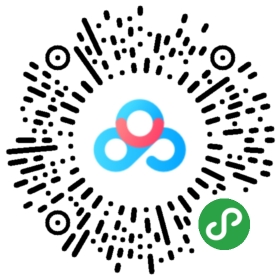 扫描二维码下载电子版报名材料参赛作品类别参赛作品类别参赛作品类别文化文物类                   景区城市类                   乡村民俗类                   生活创意类                   融合创新类                   红色创意类                   文化文物类                   景区城市类                   乡村民俗类                   生活创意类                   融合创新类                   红色创意类                   文化文物类                   景区城市类                   乡村民俗类                   生活创意类                   融合创新类                   红色创意类                   文化文物类                   景区城市类                   乡村民俗类                   生活创意类                   融合创新类                   红色创意类                   文化文物类                   景区城市类                   乡村民俗类                   生活创意类                   融合创新类                   红色创意类                   文化文物类                   景区城市类                   乡村民俗类                   生活创意类                   融合创新类                   红色创意类                   企业参赛是   否 是   否 是   否 是   否 是   否 个人、团体参赛个人、团体参赛是   否 作品已商品化量产销售作品已商品化量产销售作品已商品化量产销售作品已商品化量产销售作品已商品化量产销售作品已商品化量产销售是             否 是             否 是             否 参赛单位名称或团体（个人）姓名（最多不能超过五个人名）参赛单位名称或团体（个人）姓名（最多不能超过五个人名）参赛单位名称或团体（个人）姓名（最多不能超过五个人名）参赛单位名称或团体（个人）姓名（最多不能超过五个人名）授权联系人授权联系人联系电话联系电话E-mail联系地址作品名称是否退还是否退还作品需退还     作品无需退还   作品需退还     作品无需退还   创意表达关键词（5个关键词）创意表达关键词（5个关键词）创意表达关键词（5个关键词）作品创意说明（200字以内）：报名单位（或个人）签章：作品创意说明（200字以内）：报名单位（或个人）签章：作品创意说明（200字以内）：报名单位（或个人）签章：作品创意说明（200字以内）：报名单位（或个人）签章：作品创意说明（200字以内）：报名单位（或个人）签章：作品创意说明（200字以内）：报名单位（或个人）签章：作品创意说明（200字以内）：报名单位（或个人）签章：作品创意说明（200字以内）：报名单位（或个人）签章：作品创意说明（200字以内）：报名单位（或个人）签章：